Kla.TV Hits 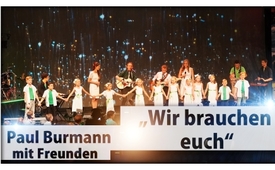 Schwarm-Power-Konferenz 2019: ♫Wir brauchen Euch♫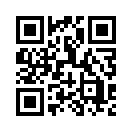 Wie in meinem Körper jedes Organ das andere braucht, so sind wir Menschen aufeinander angewiesen. Diese Realität besingt der Liedermachers Paul Burmann in werbender Weise in seinem Lied „Wir brauchen euch“. Sein Fazit: „So wie ein vereinigter Fischschwarm Rettung erfährt, so können im Herzen vereinte Menschen die Welt verändern!“Ja, „Wir brauchen euch“ kam schon mehrere Mal, und das ist vielleicht die Überleitung. Noch ein Lied für euch, das wir vorbereitet haben, das wollen wir so gern noch für euch singen. Manche kennen das schon, wo es heißt: Wir brauchen euch und ihr braucht auch uns, denn gemeinsam brauchen wir einander. Und wenn wir das erkennen, dieses gegenseitige Abhängigsein und auch leben lernen – Ivo, du hast davon gesprochen, dieses nicht nur zu wissen, sondern auch leben lernen, dann wird diese Welt verändert durch uns. Das glaube ich einfach zutiefst, weil wir das in der Praxis spüren, wie du den anderen brauchst. Das ist nicht eine Erkenntnis, so: Ja, wir brauchen alle einander. Das sagt heut, fast die ganze Welt. Aber in der Praxis drin haben wir auch gemerkt – in der Vorbereitung für diesen Song – dass ich, wie es auch in der ersten Strophe heißt: Zwei, drei Schritte, und schon bin ich am Ende. Weil ich einfach selber nicht weiterkomme, weil ich ergänzungsbedürftig bin, weil ich nicht alles in mir habe. Ich bin auch nur ein Glied am ganzen Leib, dann kommen verschiedene dazu – und Musik ist ein tolles Bild. Ich kann eben kein Klavier spielen dann wird‘s halt immer ein langweiliger Song, deswegen ist Johannes da ... ja, und so heißt es: Und wenn du dabei bist, weil DU mein Puzzleteil bist, wird diese Lücke so wunderbar geschlossen. Und hier schließt sich der Kreis. DANKE, dass ihr alle heute da steht und eine weitere Lücke eigentlich schließt in diesem Organismus Gottes auf dem Weg der Vollendung. Jetzt wollen wir das noch gerne für euch singen. 

Liedtext:
Refrain:
Wir brauchen Euch
und ihr braucht uns.
Gemeinsam brauchen wir einander!
Wenn wir das erkennen,
und auch leb´n lern´n,
wird diese Welt verändert durch uns.

Wir brauchen Euch
und ihr braucht uns.
Gemeinsam brauchen wir einander!
Wenn wir das erkennen,
und auch leb´n lern´n,
wird diese Welt verändert durch uns.

Strophe 1:
Zwei, drei Schritte
schon bin ich am Ende.
Krieg´s mal wieder nicht auf die Reihe.
Doch wenn Du dabei bist,
weil du mein Puzzleteil bist,
wird diese Lücke so wunderbar geschloss´n.

Refrain:
Wir brauchen Euch
und ihr braucht uns.
Gemeinsam brauchen wir einander!
Wenn wir das erkennen,
und auch leb´n lern´n,
wird diese Welt verändert durch uns.

Wir brauchen Euch
und ihr braucht uns.

Gemeinsam brauchen wir einander!
Wenn wir das erkennen,
und auch leb´n lern´n,
wird diese Welt verändert durch uns.

Strophe 2:
Wie in meinem Körper,                
jedes Organ braucht das and´re,
so angewiesen sind wir aufeinander!
Du siehst zwar anders aus 
und sprichst es anders aus, 
doch ich brauch´ dich so wie du bist.

Bridge:
Und immer wieder merke ich,
wo wäre ich ohne Dich!
Und immer wieder merke ich,
ohne dich kann ich einfach nicht.

Und immer wieder merke ich, 
was mir alles fehlt ohne Dich!
Ans Ziel geht´s nur gemeinsam.  
Im Erkennen: Ich brauch´ Dich!

Ohne Dich kann ich einfach nicht.
Wenn wir das erkennen,
und auch leb´n lern´n,
wird diese Welt verändert durch uns.

Strophe 3:
Wie ein Fischwarm sich formiert, 
weil jeder Fisch weiß, dass nur im Schwarm, Rettung existiert!
So braucht Dich auch heute der Menschenschwarm, 
denn vereint im Herzen sind wir unbezwingbar!

Refrain:
Wir brauchen Euch
und ihr braucht uns.
Gemeinsam brauchen wir einander!
Wenn wir das erkennen,
und auch leb´n lern´n,
wird diese Welt verändert durch uns.

Wir brauchen Euch
und ihr braucht uns.
Gemeinsam brauchen wir einander!
Wenn wir das erkennen,
und auch leb´n lern´n,
wird diese Welt verändert durch uns.

Wir brauchen Euch
und ihr braucht uns.
Gemeinsam brauchen wir einander!
Wenn wir das erkennen,
und auch leb´n lern´n,
wird diese Welt verändert durch uns.

Outro:
Wird diese Welt verändert durch uns.
Wird diese Welt verändert.
Wird diese Welt verändert durch uns.
Diese Welt verändert.von pb.Quellen:---Das könnte Sie auch interessieren:#AntiKriegsLieder - Anti-Kriegslieder - www.kla.tv/AntiKriegsLieder

#SchwarmpowerKonferenz2019 - www.kla.tv/SchwarmpowerKonferenz2019

#Hits - Kla.TV-Hits - www.kla.tv/HitsKla.TV – Die anderen Nachrichten ... frei – unabhängig – unzensiert ...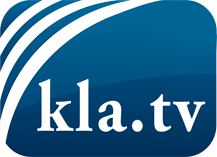 was die Medien nicht verschweigen sollten ...wenig Gehörtes vom Volk, für das Volk ...tägliche News ab 19:45 Uhr auf www.kla.tvDranbleiben lohnt sich!Kostenloses Abonnement mit wöchentlichen News per E-Mail erhalten Sie unter: www.kla.tv/aboSicherheitshinweis:Gegenstimmen werden leider immer weiter zensiert und unterdrückt. Solange wir nicht gemäß den Interessen und Ideologien der Systempresse berichten, müssen wir jederzeit damit rechnen, dass Vorwände gesucht werden, um Kla.TV zu sperren oder zu schaden.Vernetzen Sie sich darum heute noch internetunabhängig!
Klicken Sie hier: www.kla.tv/vernetzungLizenz:    Creative Commons-Lizenz mit Namensnennung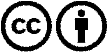 Verbreitung und Wiederaufbereitung ist mit Namensnennung erwünscht! Das Material darf jedoch nicht aus dem Kontext gerissen präsentiert werden. Mit öffentlichen Geldern (GEZ, Serafe, GIS, ...) finanzierte Institutionen ist die Verwendung ohne Rückfrage untersagt. Verstöße können strafrechtlich verfolgt werden.